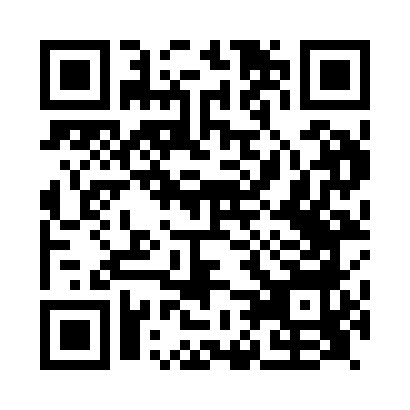 Prayer times for Angleterre, UKWed 1 May 2024 - Fri 31 May 2024High Latitude Method: Angle Based RulePrayer Calculation Method: Islamic Society of North AmericaAsar Calculation Method: HanafiPrayer times provided by https://www.salahtimes.comDateDayFajrSunriseDhuhrAsrMaghribIsha1Wed3:305:341:056:148:3710:422Thu3:275:321:056:158:3910:453Fri3:235:301:056:168:4010:484Sat3:205:281:056:178:4210:515Sun3:175:261:056:188:4410:546Mon3:155:251:056:198:4610:557Tue3:145:231:056:208:4710:568Wed3:135:211:046:218:4910:579Thu3:125:191:046:228:5110:5810Fri3:115:171:046:238:5210:5911Sat3:105:161:046:248:5410:5912Sun3:095:141:046:258:5611:0013Mon3:095:121:046:268:5711:0114Tue3:085:111:046:278:5911:0215Wed3:075:091:046:289:0111:0316Thu3:065:071:046:299:0211:0317Fri3:055:061:046:309:0411:0418Sat3:055:041:046:319:0511:0519Sun3:045:031:056:329:0711:0620Mon3:035:021:056:339:0811:0721Tue3:035:001:056:349:1011:0722Wed3:024:591:056:349:1111:0823Thu3:014:581:056:359:1311:0924Fri3:014:561:056:369:1411:1025Sat3:004:551:056:379:1511:1026Sun3:004:541:056:389:1711:1127Mon2:594:531:056:389:1811:1228Tue2:594:521:056:399:1911:1329Wed2:584:511:056:409:2111:1330Thu2:584:501:066:419:2211:1431Fri2:584:491:066:419:2311:15